SPOJI  OLOVKOM  PO  CRTICAMA.  OBOJI  SLIČICE.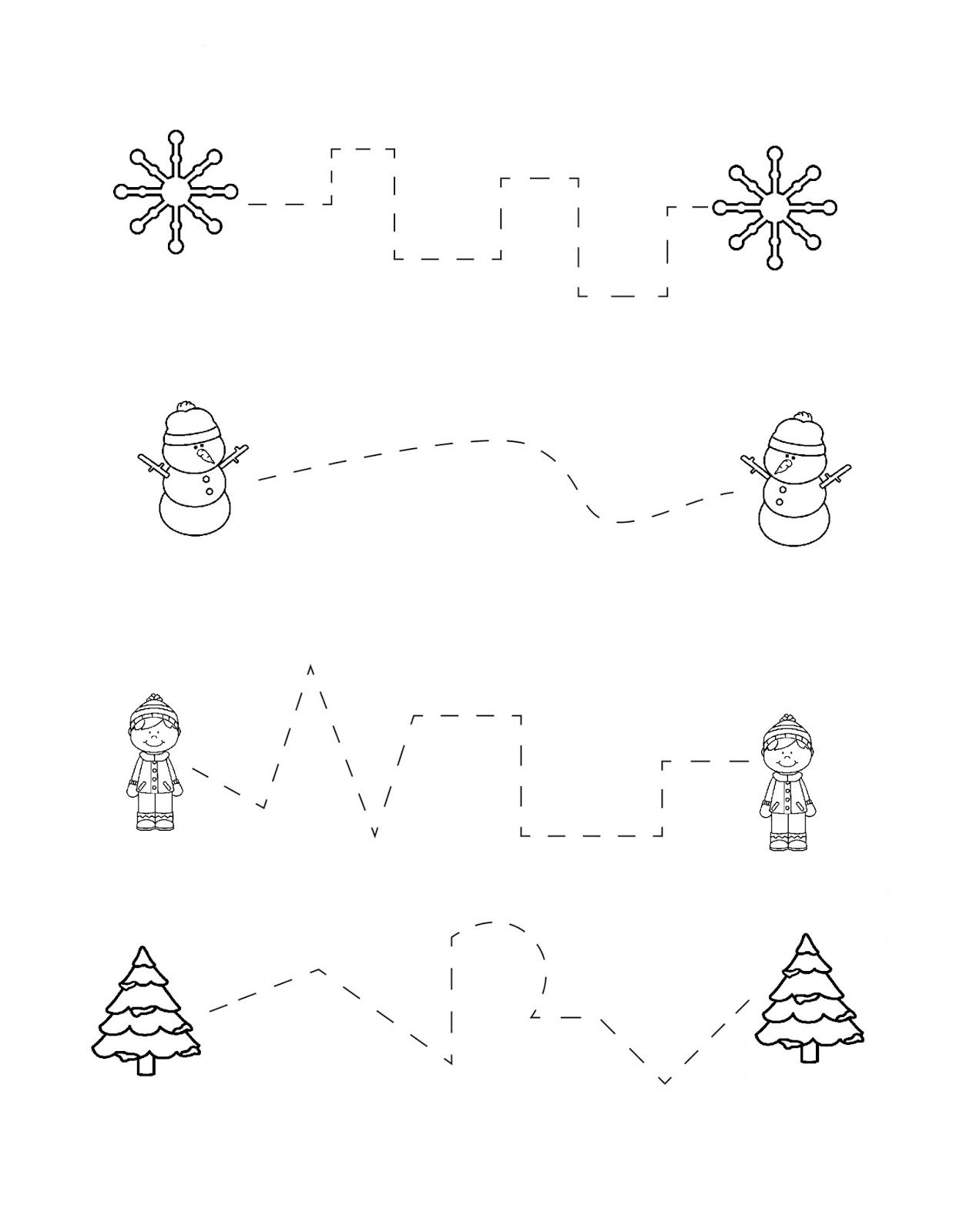 